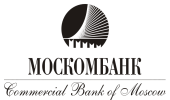 АНКЕТА ФИЗИЧЕСКОГО ЛИЦА«Знай своего клиента», часть 2.4(форма самосертификации в целях CRS)Я, нижеподписавшийся, для целей принятия решения об открытии банковского счета, проведении банковских операций и сделок, в соответствии с требованиями законодательства Российской Федерации, Банка России, внутренних регламентов АО «МОСКОМБАНК», политики «Знай своего клиента» в дополнение к части 1 Анкеты физического лица сообщаю следующую достоверную информацию.  Пожалуйста, заполните поля/ответьте на вопросы последовательно, принимая во внимание примечания  к заполнению (комментариями к пунктам). Если требуется, выберите подходящий вариант ответа указанием  «V», а в необходимых случаях укажите также дополнительные данные (предоставьте необходимую заполненную форму). Раздел II. Сведения о государстве (территории) налогового резидентства и иностранном ИННФизическое лицо, указанное в разделе I настоящей Анкеты:   не является налоговым резидентом ни в одном государстве Если при этом Вы указали в части 1 Анкеты физического лица сведения о наличие адреса в иностранном государстве (территории), и/или наличие адреса в иностранном государстве (территории) в отсутствии иного адреса в отношении данного Клиента, выгодоприобретателя или контролирующего лица, и/или номер (номера) телефона в иностранном государстве (при отсутствии телефона в Российской Федерации, и/или ответили «ДА» в п. 1.2 и/или п. 1.3 раздела I настоящей Анкеты, то, пожалуйста, представьте документы, свидетельствующие об отсутствии статуса налогового резидента иностранного государства, и передайте сотруднику Банка.   является налоговым резидентом Российской Федерации   является налоговым резидентом иностранного государства (территории): Пожалуйста, укажите ВСЕ государства (территории) налогового резидентства (кроме Российской Федерации) и соответствующие иностранные ИНН: Причина A – государство (территория) налогового резидентства не присваивает ИНН. Причина Б – физическое лицо не может по иным причинам получить иностранный ИНН.Пожалуйста укажите точное объяснение, если вы не можете предоставить иностранный ИНН по причине Б: Укажите официальное наименование владельца (владельцев) счетов, в отношении которых Вы являетесь Контролирующим лицом.Официальное наименовании Компании 1 Официальное наименовании Компании 2 Официальное наименовании Компании 3 Я осознаю, что вся предоставленная мной информация соответствует условиям заключенного соглашения/договора с АО «МОСКОМБАНК» и я понимаю порядок использования предоставленной информации. Я осознаю, что предоставленная мной информация может быть передана федеральному органу исполнительной власти, уполномоченному по контролю и надзору в области налогов и сборов (Федеральной налоговой службы России), который может обменяться ей с иностранным налоговым органом в соответствии с условиями межгосударственного соглашения по обмену информацией о финансовых счетах. Я заявляю и подтверждаю, что адрес, указанный в п. 4 части 1 Анкеты физического лица, является адресом фактического проживания. Я подтверждаю, что я:   являюсь физическим лицом, указанным в разделе I настоящей Анкеты;    не являюсь физическим лицом, указанным в разделе I настоящей Анкеты, но обладаю полномочиями для подписания настоящей Анкеты. Я заявляю, что все указанные мной сведения, исходя из моих сведений, точны и полны. Я беру на себя обязательство информировать АО «МОСКОМБАНК» в течение 30 календарных дней о смене обстоятельств, оказывающих влияние на статус налогового резидентства или делающих некорректной предоставленную в настоящей Анкете информацию, в том числе путем предоставления обновленной Анкеты (формы самосертификации в целях CRS).   Клиент   Выгодоприобретатель   Бенефициарный владелец (Контролирующее лицо) Сведения о физическом лицеСведения о физическом лицеФамилия, имя, отчество (при наличии)Фамилия, имя, отчество (если иное не вытекает из закона или национального обычая) на иностранном языкеУказывается так, как записано в документе, удостоверяющем личностьДата и место рожденияРаздел I. Идентификация физического лица Раздел I. Идентификация физического лица 1.1. Номер (номера) телефона в иностранном государстве     НЕТ       ДА (укажите)      1.2. Наличие доверенности или права подписи, предоставленной(ого) лицу, проживающему в иностранном государстве    НЕТ       ДА (укажите)                 в государстве /на территории (укажите):      1.3. Наличие поручения на постоянное перечисление средств (более одного платежа) на счет или адрес в иностранном государстве    НЕТ       ДА (укажите)      в государстве /на территории (укажите):      1.4. Действует ли физическое лицо-клиент в интересах третьего лица - выгодоприобретателя (в том числе в случае, если выплаты по договору осуществляются выгодоприобретателю или если действия Банка осуществляются в интересах выгодоприобретателя)    ДА       НЕТДанный пункт заполняется физическим лицом - клиентом, его  уполномоченным/доверенным лицом или законным представителем.ЕСЛИ ответ «ДА», то заполните п. 1.4.1 – п. 1.4.2 настоящей Анкеты. 1.4.1. Является ли какой-либо выгодо-приобретатель физического лица налоговым резидентом иностранного государства (территории)?   ДА       НЕТЕСЛИ ответ «ДА», то заполните в отношении выгодоприобретателя – юридического лица соответствующую Анкету, в отношении выгодоприобретателя – физического лица отдельную Анкету в целях CRS и передайте сотруднику Банка вместе с настоящей Анкетой. 1.4.2. Имеются ли среди выгодо-приобретателей физического лица выгодоприобретатели физические лица, которые не являются налоговыми резидентами ни в одном государстве (территории)?   ДА       НЕТЕСЛИ ответ «ДА», то заполните в отношении соответствующего выгодоприобретателя – физического лица отдельную Анкету в целях CRS и передайте сотруднику Банка вместе с настоящей Анкетой.Государство (территория) налогового резидентства Государство (территория) налогового резидентства Иностранный ИНН Если иностранный ИНН не предоставлен, то укажите причину  (A или Б)1212Раздел III. Тип контролирующего лицаПодпись                                                                          Подпись                                                                          Подпись                                                                          Подпись                                                                          Подпись                                                                          Подпись                                                                          Подпись                                                                          Подпись                                                                          Подпись                                                                          Подпись                                                                          Подпись                                                                           подпись подпись подпись подпись подпись подпись подпись подпись подпись подпись подписьфамилия, имя, отчество (полностью)20